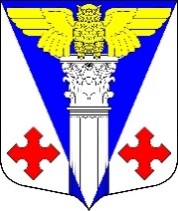 Совет депутатов  МО «Котельское сельское поселение» Кингисеппского муниципального района Ленинградской областиРЕШЕНИЕ от  14.06.2017 года  № 162О внесении изменений в Решение Совета депутатовМО «Котельское сельское поселение»Кингисеппского муниципального района Ленинградской области от 16.12.2016 года № 127 «О бюджете муниципального образования «Котельское сельское поселение» Кингисеппского района Ленинградской области на 2017 год»В соответствии с Бюджетным кодексом Российской Федерации и Уставом муниципального образования «Котельское сельское поселение» Кингисеппского муниципального района Ленинградской области, Совет депутатов МО «Котельское сельское поселение» Кингисеппского муниципального района Ленинградской области РЕШИЛ:1. Внести  в решение Совета депутатов МО «Котельское сельское поселение» Кингисеппского муниципального района Ленинградской области от 16.12.2016 года № 127 «О  бюджете муниципального образования «Котельское сельское поселение» Кингисеппского муниципального района  Ленинградской области на 2017 год» следующие изменения:1.1. В пункте 1:а) в  абзаце 2 цифры «33 291,3» заменить цифрами «48 403,3»;б) в  абзаце 3 цифры «36  389,7» заменить цифрами «51 501,7»;1.2. Приложение №1 «Прогнозируемые поступления доходов в бюджет муниципального образования «Котельское сельское поселение» Кингисеппского муниципального района Ленинградской области на 2017 год» изложить в новой редакции:«Приложение № 1 к решению Совета депутатов МО «Котельское сельское поселение» Кингисеппского муниципального района Ленинградской области   от 16.12.2016 года № 127(в редакции решения Советадепутатов МО «Котельскоесельское поселение» от 14.06. 2017 г.№ 162)    1.3.  Дополнить приложением № 5.3. «Изменение распределения бюджетных ассигнований по целевым статьям (муниципальным программам  и непрограммным направлениям деятельности), группам и подгруппам видов расходов классификации расходов бюджетов, по разделам и подразделам классификации расходов бюджета муниципального образования «Котельское сельское поселение» муниципального образования «Кингисеппский муниципальный район» Ленинградской области на 2017 год» следующего содержания:«Приложение № 5.3к решению Совета депутатов МО «Котельское сельское поселение» муниципального образования «Кингисеппский муниципальный район»  Ленинградской области   от 16.12.2016 года № 127ИЗМЕНЕНИЕ РАСПРЕДЕЛЕНИЯ бюджетных ассигнований по целевым статьям (муниципальным программам  и непрограммным направлениям деятельности), группам и подгруппам видов расходов классификации расходов бюджетов, по разделам и подразделам классификации расходов бюджета муниципального образования «Котельское сельское поселение» муниципального образования «Кингисеппский муниципальный район» Ленинградской области на 2017 год, предусмотренных приложением 5 к решению Совета депутатов муниципального образования «Котельское сельское поселение» муниципального образования «Кингисеппский муниципальный район» Ленинградской области «О бюджете муниципального образования «Котельское сельское поселение» муниципального образования «Кингисеппский муниципальный район» Ленинградской области на 2017 год»1.4.  Дополнить приложением № 6.3. «Изменение в распределение бюджетных ассигнований по разделам, подразделам бюджетной классификации расходов бюджета муниципального образования «Котельское сельское поселение» муниципального образования «Кингисеппский муниципальный район» Ленинградской области на 2017 год» следующего содержания:«Приложение № 6.3 к решению Совета депутатов МО «Котельское сельское поселение» муниципального образования «Кингисеппский муниципальный район» Ленинградской области    от 16.12.2016 года № 127ИЗМЕНЕНИЕ РАСПРЕДЕЛЕНИЯ
 бюджетных ассигнований по разделам, подразделам бюджетной классификации расходов бюджета муниципального образования «Котельское сельское поселение» муниципального образования «Кингисеппский муниципальный район» Ленинградской области на 2017 год, предусмотренных приложением 6 к решению Совета депутатов муниципального образования «Котельское сельское поселение» муниципального образования «Кингисеппский муниципальный район» Ленинградской области «О бюджете муниципального образования «Котельское сельское поселение» муниципального образования «Кингисеппский муниципальный район» Ленинградской области на 2017 год»1.5. Дополнить приложением 7.2. «Изменение ведомственной структуры расходов бюджета муниципального образования «Котельское сельское поселение» муниципального образования «Кингисеппский муниципальный район» Ленинградской области на 2017 год» следующего содержания:«Приложение № 7.3к решению Совета депутатов МО «Котельское сельское поселение» муниципального образования «Кингисеппский муниципальный район» Ленинградской области      от 16.12.2016 года № 127ИЗМЕНЕНИЕ Ведомственной структуры расходов бюджета муниципального образования «Котельское сельское поселение» муниципального образования «Кингисеппский муниципальный район» Ленинградской области на 2017 год, предусмотренных приложением 7 к решению Совета депутатов муниципального образования «Котельское сельское поселение» муниципального образования «Кингисеппский муниципальный район» Ленинградской области  «О бюджете муниципального образования «Котельское сельское поселение» муниципального образования «Кингисеппский муниципальный район» Ленинградской области на 2017 год»Глава муниципального образования «Котельское сельское поселение»                                                   Н.А.Таршев	 ПРОГНОЗИРУЕМЫЕПРОГНОЗИРУЕМЫЕПРОГНОЗИРУЕМЫЕпоступления доходов в бюджет муниципального образования "Котельское сельское поселение" Кингисеппского муниципального района Ленинградской области на 2017 годпоступления доходов в бюджет муниципального образования "Котельское сельское поселение" Кингисеппского муниципального района Ленинградской области на 2017 годпоступления доходов в бюджет муниципального образования "Котельское сельское поселение" Кингисеппского муниципального района Ленинградской области на 2017 годКод бюджетной классификацииИсточники доходовСумма (тысяч рублей)1231 00 00000 00 0000 000НАЛОГОВЫЕ И НЕНАЛОГОВЫЕ ДОХОДЫ34 149,51 01 00000 00 0000 000НАЛОГИ НА ПРИБЫЛЬ, ДОХОДЫ1 560,31 01 02000 01 0000 110Налог на доходы физических лиц1 560,31 03 00000 00 0000 000НАЛОГИ НА ТОВАРЫ (РАБОТЫ, УСЛУГИ), РЕАЛИЗУЕМЫЕ НА ТЕРРИТОРИИ РФ5 667,61 03 02000 01 0000 110Акцизы по подакцизным товарам (продукции), производимым на территории Российской Федерации5 667,61 05 00000 00 0000 000НАЛОГИ НА СОВОКУПНЫЙ ДОХОД30,61 05 03000 01 0000 110Единый сельскохозяйственный налог30,61 06 00000 00 0000 000НАЛОГ НА ИМУЩЕСТВО24 444,01 06 01000 00 0000 110Налог на имущество физических лиц180,01 06 06000 00 0000 110Земельный налог24 264,01 08 00000 00 0000 000ГОСУДАРСТВЕННАЯ ПОШЛИНА20,01 08 04000 01 0000 110 Государственная пошлина за совершение нотариальных действий (за исключением действий, совершаемых консульскими учреждениями Российской Федерации)20,01 11 00000 00 0000 000ДОХОДЫ ОТ ИСПОЛЬЗОВАНИЯ ИМУЩЕСТВА, НАХОДЯЩЕГОСЯ В МУНИЦИПАЛЬНОЙ СОБСТВЕННОСТИ1 667,01 11 05000 00 0000 120 Доходы, получаемые в виде арендной либо иной платы за передачу в безвозмездное пользование государственного и муниципального имущества (за исключением  имущества бюджетных и автономных учреждений, а также имущества государственных  и муниципальных унитарных  предприятий, в том числе казенных)1 417,01 11 09000 00 0000 120 Прочие доходы от использования имущества и прав, находящихся в государственной и муниципальной собственности (за исключением  имущества бюджетных и  автономных учреждений, а также имущества государственных и муниципальных унитарных предприятий, в том числе казенных)250,01 13 00000 00 0000 000ДОХОДЫ ОТ ОКАЗАНИЯ ПЛАТНЫХ УСЛУГ (РАБОТ) И КОМПЕНСАЦИИ ЗАТРАТ ГОСУДАРСТВА300,01 13 01000 00 0000 130Доходы от оказания платных услуг (работ)300,01 14 00000 00 0000 000ДОХОДЫ ОТ ПРОДАЖИ МАТЕРИАЛЬНЫХ И НЕМАТЕРИАЛЬНЫХ АКТИВОВ460,01 14 02000 00 0000 410Доходы от реализации иного имущества, находящегося в собственности сельских поселений (за исключением имущества муниципальных бюджетных и автономных учреждений, а также имущества муниципальных унитарных предприятий, в том числе казенных), в части реализации основных средств по указанному имуществу350,01 14 06000 00 0000 430Доходы от продажи земельных участков, находящихся в государственной и муниципальной собственности110,02 00 00000 00 0000 000БЕЗВОЗМЕЗДНЫЕ ПОСТУПЛЕНИЯ14 253,82 02 00000 00 0000 151Безвозмездные поступления  от других бюджетов бюджетной системы Российской Федерации14 253,8ВСЕГО ДОХОДОВ:ВСЕГО ДОХОДОВ:48 403,3НаименованиеЦСРВРРзПРСумма (тыс.руб)НаименованиеЦСРВРРзПРСумма (тыс.руб)Всего15 112,0Муниципальная программа муниципального образования "Котельское сельское поселение" "Развитие жилищно-коммунального хозяйства "42 0 00 0000015 112,0Подпрограмма "Развитие коммунальной и инженерной инфраструктуры муниципального образования "Котельское сельское поселение"42 1 00 0000015 112,0Основное мероприятие "Газификация населенных пунктов муниципального образования "Котельское сельское поселение"42 1 01 0000015 112,0Содержание, обслуживание, капитальный и текущий ремонт тепловых сетей42 1 01 8046015 112,0Содержание, обслуживание, капитальный и текущий ремонт тепловых сетей (Иные закупки товаров, работ и услуг для обеспечения государственных (муниципальных) нужд)42 1 01 80460240050215 112,0Содержание автомобильных дорог47 1 01 801001,6Содержание автомобильных дорог (Уплата налогов, сборов и иных платежей)47 1 01 8010085004091,6Капитальный ремонт и ремонт автомобильных дорог общего пользования местного значения47 1 01 80110-1,6Капитальный ремонт и ремонт автомобильных дорог общего пользования местного значения (Иные закупки товаров, работ и услуг для обеспечения государственных (муниципальных) нужд)47 1 01 801102400409-1,6НаименованиеМинРзПРЦСРВРСуммаНаименованиеМинРзПРЦСРВРСуммаВсего15 112,0АДМИНИСТРАЦИЯ МО КОТЕЛЬСКОЕ С/П90615 112,0НАЦИОНАЛЬНАЯ ЭКОНОМИКА90604000,0Дорожное хозяйство (дорожные фонды)90604090,0Муниципальная программа муниципального образования "Котельское сельское поселение" "Развитие автомобильных дорог в Котельском сельском поселении"906040947 0 00 000000,0Подпрограмма "Поддержание существующей сети автомобильных дорог общего пользования"906040947 1 00 000000,0Основное мероприятие "Содержание, капитальный ремонт и ремонт автомобильных дорог общего пользования местного значения, дворовых территорий многоквартирных домов и проездов к ним"906040947 1 01 000000,0Содержание автомобильных дорог906040947 1 01 801001,6Уплата налогов, сборов и иных платежей906040947 1 01 801008501,6Капитальный ремонт и ремонт автомобильных дорог общего пользования местного значения906040947 1 01 80110-1,6Иные закупки товаров, работ и услуг для обеспечения государственных (муниципальных) нужд906040947 1 01 80110240-1,6ЖИЛИЩНО-КОММУНАЛЬНОЕ ХОЗЯЙСТВО906050015 112,0Коммунальное хозяйство906050215 112,0Муниципальная программа муниципального образования "Котельское сельское поселение" "Развитие жилищно-коммунального хозяйства "906050242 0 00 0000015 112,0Подпрограмма "Развитие коммунальной и инженерной инфраструктуры муниципального образования "Котельское сельское поселение"906050242 1 00 0000015 112,0Основное мероприятие "Газификация населенных пунктов муниципального образования "Котельское сельское поселение"906050242 1 01 0000015 112,0Содержание, обслуживание, капитальный и текущий ремонт тепловых сетей906050242 1 01 8046015 112,0Иные закупки товаров, работ и услуг для обеспечения государственных (муниципальных) нужд906050242 1 01 8046024015 112,0